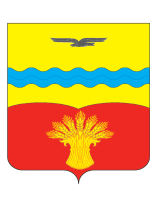  Комиссия по подготовке правил землепользования и застройкимуниципального образования Подольский сельсовет Красногвардейского района Оренбургской области             461141, Оренбургская область, Красногвардейский район, с. Подольск, ул. Юбилейная, д.48Тел.: 3-72-07; факс:3-74-05__________________________________________________________________Протокол комиссии по подготовке правил землепользования и застройки муниципального образования Подольский сельсовет Красногвардейского района Оренбургской области26.06.2019 г.Начало 16.00. – окончание 16.30.Место проведения: администрация Подольского сельсоветаКомиссия в составе:Председателя комиссии: Гаврилова Ю. Л.Секретаря комиссии:       Шумкиной А.В.Членов комиссии: Тихоновой Л.Н.Дунаенко А.Ю.Муллабевой Ф.Н.Похлебухина А.Н     отсутствовалЧашкина А.К.            отсутствовалКворум для заседания комиссии имеется.Повестка дня:1. Подготовка заключения по результатам публичных слушаний по проекту внесения изменений в Правила землепользования и застройки муниципального образования Подольский сельсовет Красногвардейского района Оренбургской области.Слушали:  Гаврилова Ю.Л.Он сказал:  Уважаемые члены комиссии!      Публичные слушания по проект внесения изменений в Правила землепользования и застройки муниципального образования Подольский сельсовет Красногвардейского района Оренбургской области проводились в здании администрации по адресу: Оренбургская область, Красногвардейский район, с. Подольск ул. Юбилейная 48, кабинет № 19 (актовый зал) 26.06.2019г. Протокол публичных слушаний имеется. Предлагаю рассмотреть данный протокол и вынести заключение по результатам публичных слушаний.Других предложений не поступило.Рассматривается протокол публичных слушаний  по проекту внесения изменений в Правила землепользования и застройки муниципального образования Подольский сельсовет Красногвардейского района Оренбургской области от 26.06.2019г.Гаврилов Ю.Л. – на публичных слушаниях поступило предложение поддержать проект внесения изменений в Правила землепользования и застройки муниципального образования Подольский сельсовет Красногвардейского района Оренбургской области, и рекомендовать главе сельсовета направить проект в Совет депутатов для его утверждения.Тихонова Л.Н.– ведущий специалист архитектурного отдела администрации Красногвардейского района, предложила поддержать  проект о внесении   изменений в Правила землепользования и застройки муниципального образования Подольский сельсовет Красногвардейского района Оренбургской области.РЕЗУЛЬТАТЫ ГОЛОСОВАНИЯ:Проголосовало «За» - 5проголосовало «против» - 0воздержались-0РЕШИЛИ:Поддержать  проект о внесении   изменений в Правила землепользования и застройки муниципального образования Подольский сельсовет Красногвардейского района Оренбургской области, и рекомендовать главе сельсовета направить проект в Совет депутатов для его утверждения.Председатель комиссии                                                              Ю.Л. ГавриловСекретарь комиссии                                                                    А.В. Шумкина